Домашние задания по занятиям с психологом 5 «В» Ослякина КсенияВласова АльбинаСреда 13.05.2020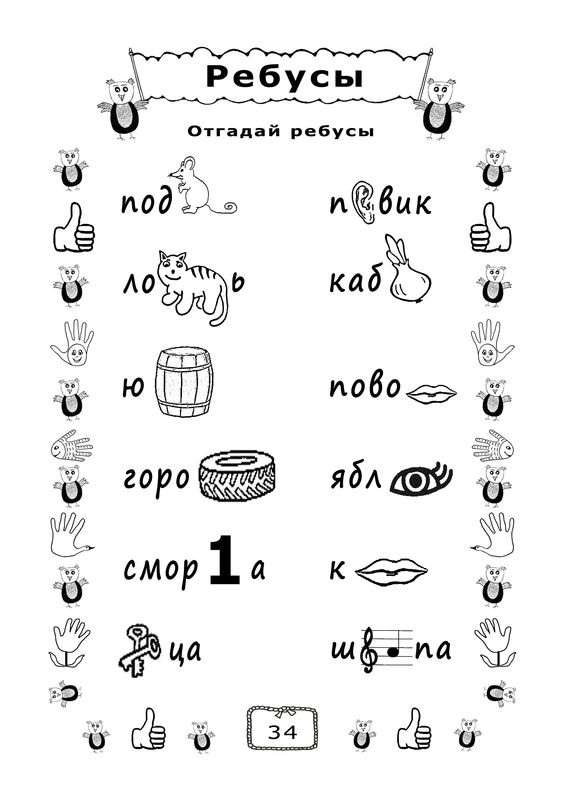 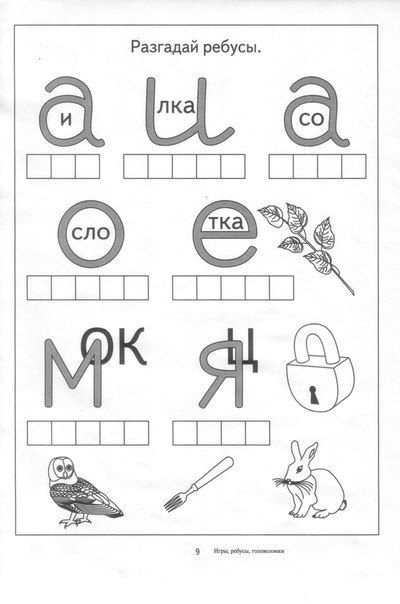 Четверг 14.05.2020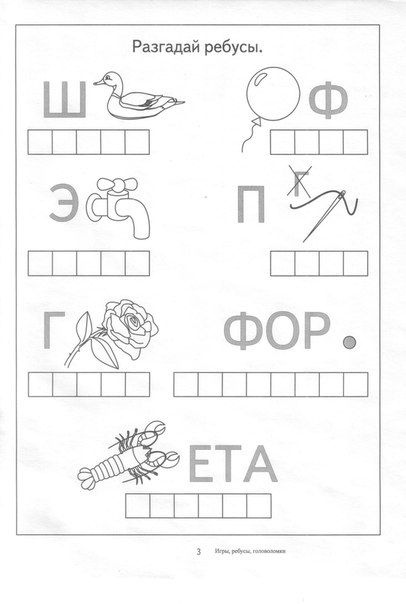 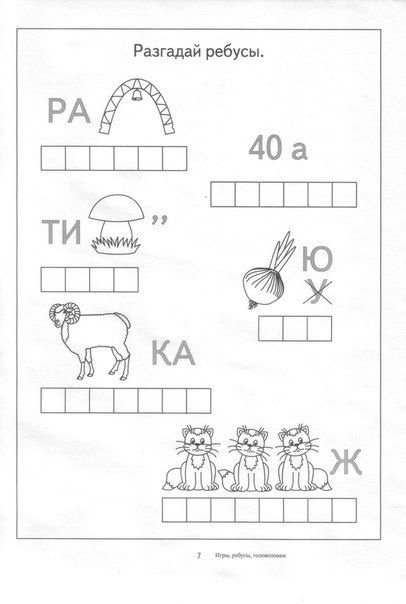 Педагог-психолог Татьяна Васильевна Ребро rebro.tat@yandex.ru